SUPPLEMENTARY FIGURES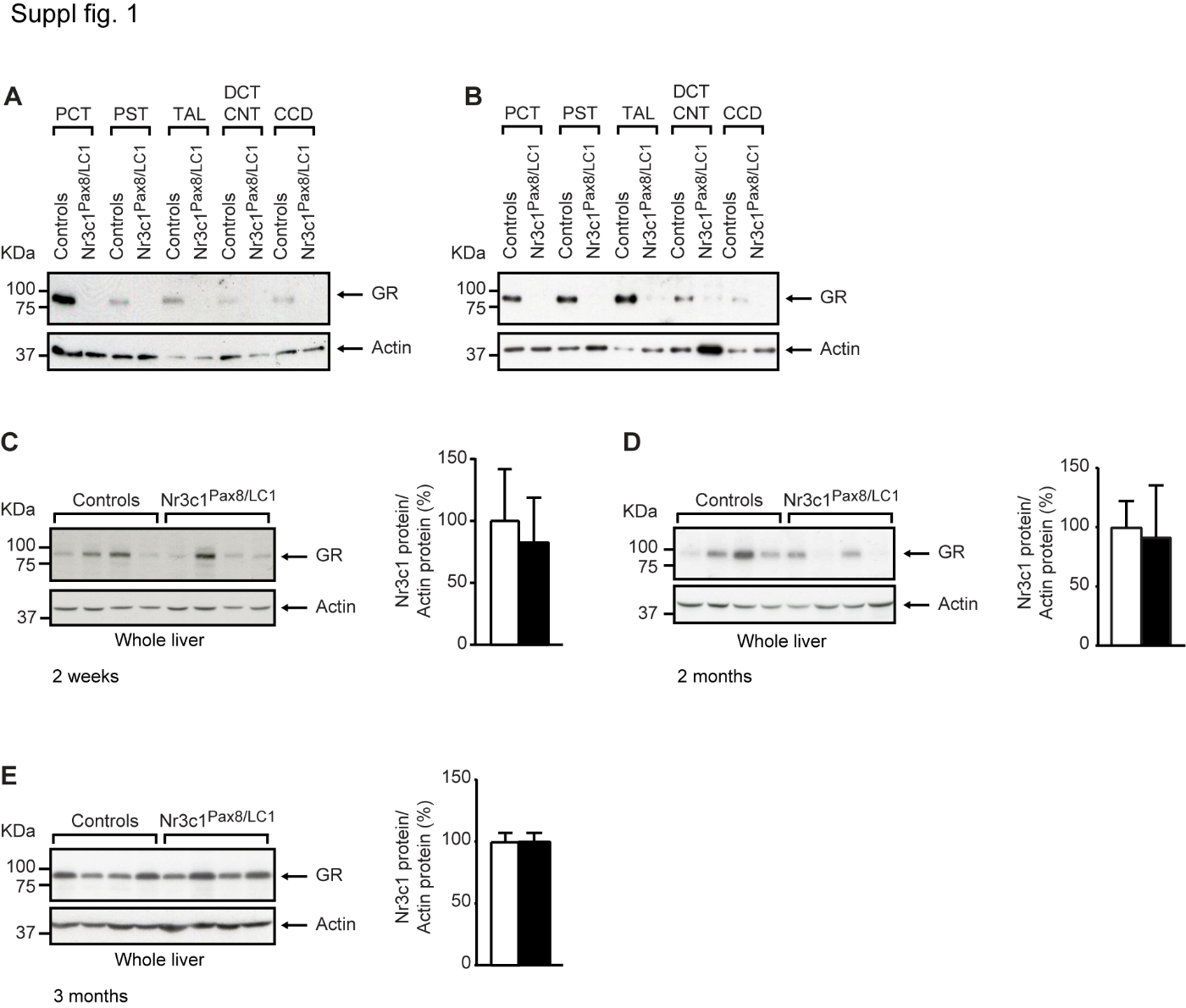 Figure S1 Validation of the knockout model (A and B) Western blot analyses of microdissected renal tubules from 2 controls and 2 Nr3c1Pax8/LC1 knockout mice. β-actin was used as loading control. PCT proximal convoluted tubule, PST proximal straight tubule, TAL thick ascending limb, DCT distal convoluted tubule, CNT connecting tubule, CCD cortical collecting duct. (C) Western blot analysis of GR and its quantification in whole liver lysates from controls and Nr3c1Pax8/LC1 knockout mice straight after and (D) 2 months and (E) 3 months following doxycycline induction under a standard salt diet. Histograms represent quantification of the blots on the left. n = 4 per genotype, all males. Values are means ± SEM. Samples were collected at the end of active night phase (8-9 a.m. local time). Datasets were analyzed by unpaired two-tailed t test.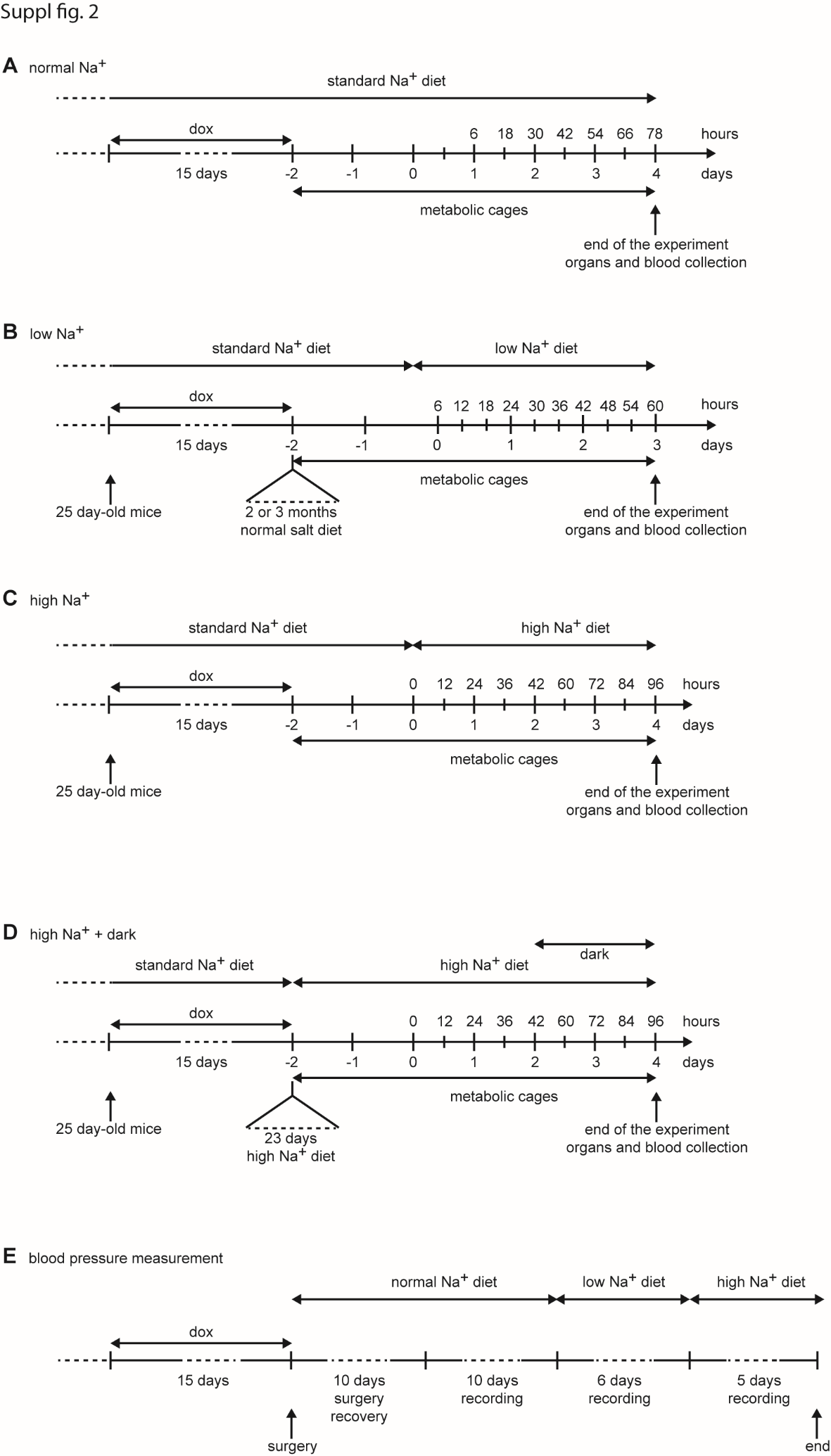 Figure S2 Graphical representations of dietary protocols. Nr3c1 control and experimental (Nr3c1Pax8/LC1, knockout) mice were induced at the age of 25 days after birth with doxycycline under standard salt diet (0.17% Na+ and 0.97% K+).  Measurements were performed each 12 hours for normal and high salt treatments at the end of the active (night) and active (light) period, and each 6 hours for low sodium treatment. Animals adapted to the metabolic cage environment during two days before the measurements. (A) Normal sodium: metabolic cage study on standard salt diet 0.17% Na+ and 0.97% K+ (B) Low sodium: 0.01% Na+ and 0.97% K+. (C) High salt diet. Short-term treatment 3.5% Na+ and 0.97% K+. (D) Prolonged high salt (3.5% Na+) diet followed by 2 day night phase (prolonged darkness). (E) Telemetric blood pressure measurements were performed on 10 days standard diet (normal salt diet), followed by a 6 days recording on low salt diet and 5 days recording on high salt diet; n=4 per genotype. 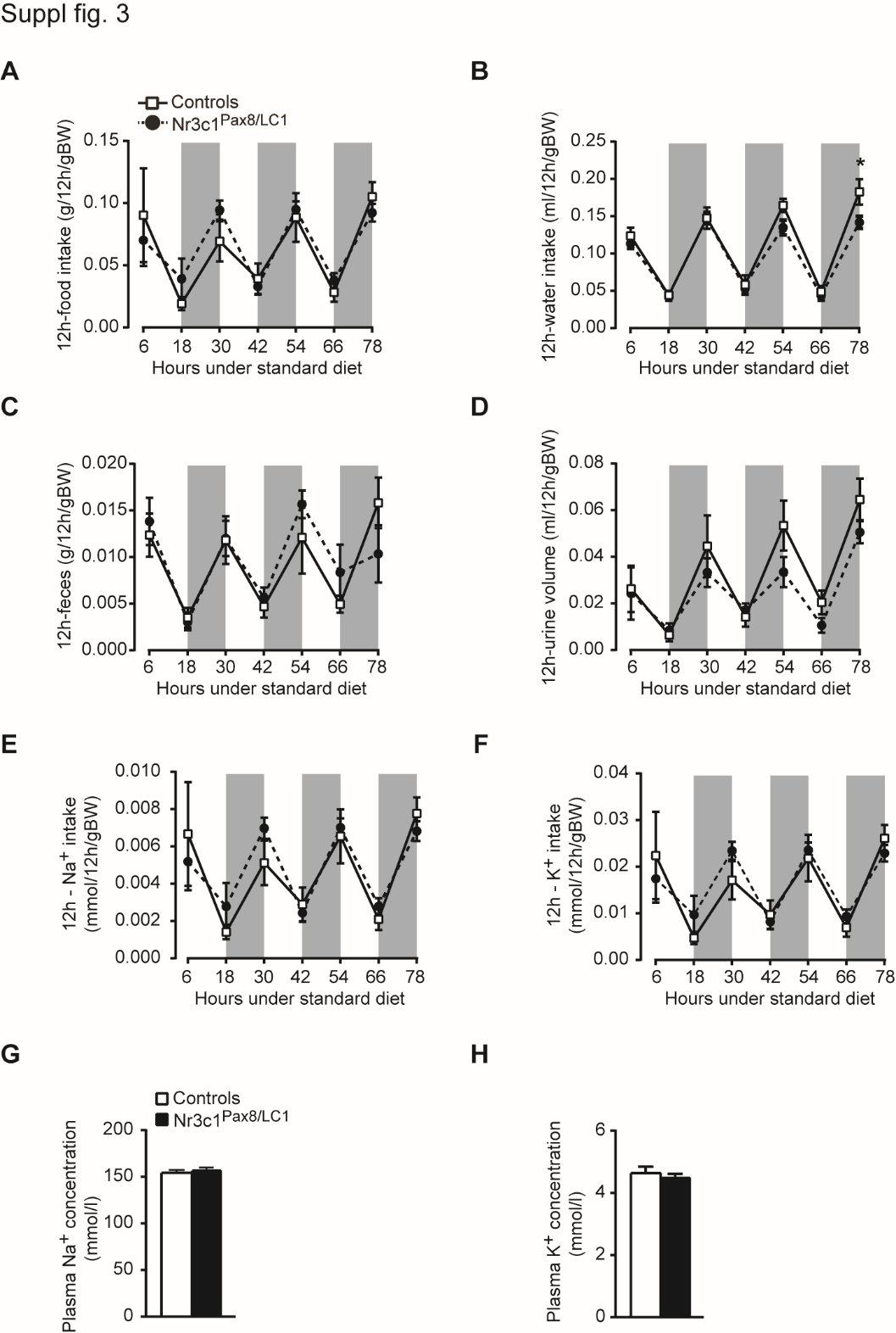 Figure S3 Metabolic parameters following a normal sodium treatment (A) Food intake (B) water intake (C) feces output (D) urine volume (E) sodium intake and (F) potassium intake (G) plasma sodium and (H) plasma potassium concentrations in Nr3c1Pax8/LC1 knockout mice under a normal salt diet. n=6 per genotype, all males. Values are means ± SEM. The grey zone indicates the active night period (light off) and the white zone indicates the inactive day period (light on). Datasets in A to F were analyzed by ANOVA, and by unpaired two-tailed t test in G and H.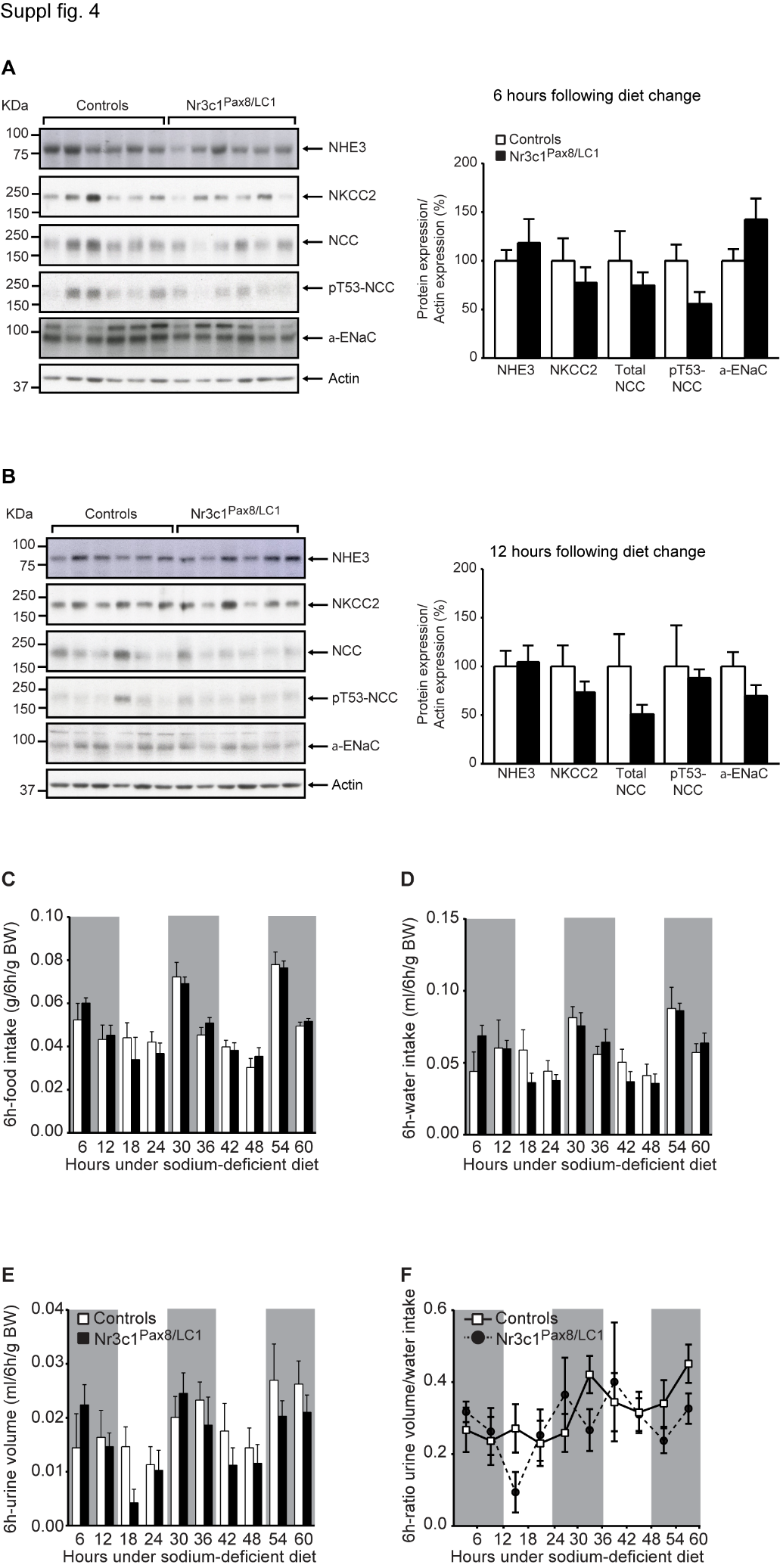 Figure S4 Molecular and metabolic parameters following a low sodium treatment Western blot analysis of NHE3, NKCC2, NCC, phosphorylated NCC (pT53-NCC), and αENaC on kidney lysates from control and Nr3c1Pax8/LC1 knockout mice (n=6 per genotype, all males) (A) 6 hours and (B) 12 hours after the switch from regular to sodium-deficient diet (6 a.m. local time, light still off). β-actin was used as loading control. Graph shows quantification of Western blots. Values are means ± SEM, datasets were analyzed by unpaired two-tailed t test. (C) Food intake (D) water intake (E) urine output and (F) ratio between urine volume and water intake in control and Nr3c1Pax8/LC1 knockout mice upon switching from normal to sodium deficient diet. Values are means ± SEM, datasets were analyzed by ANOVA. The grey zone indicates the active night period (light off) and the white zone indicates the inactive day period (light on).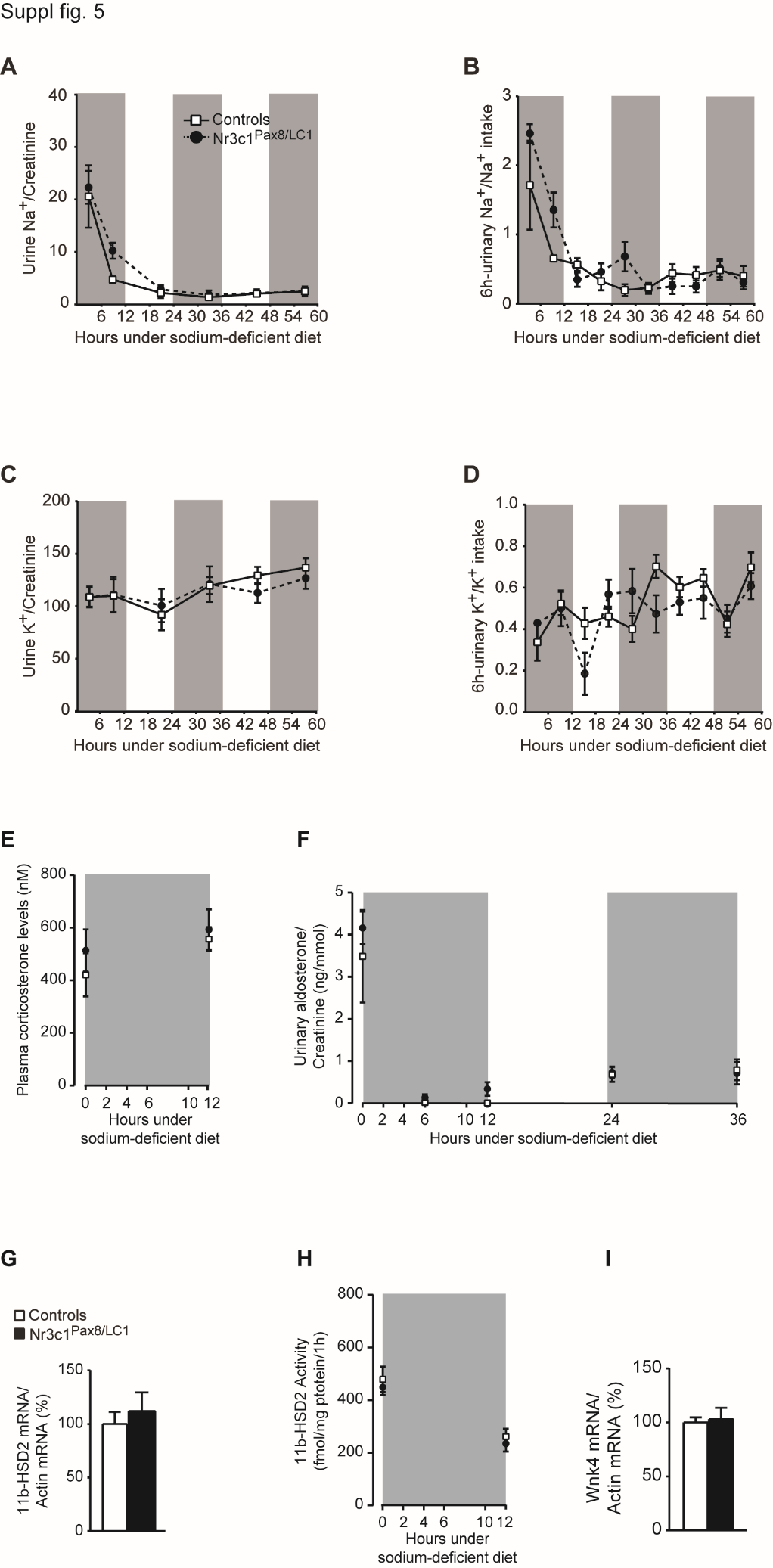 Figure S5 Metabolic parameters following a low sodium treatment (A) Ratio between urinary sodium excretion and creatinine (B) ratio between urinary sodium excretion and sodium intake (C) ratio between urinary potassium excretion and creatinine, and (D) ratio between urinary potassium excretion and potassium intake in control and Nr3c1Pax8/LC1 knockout mice upon switching from normal to sodium deficient diet. n=5-7 per genotype, all males. (E) Plasma corticosterone levels measured in control and Nr3c1Pax8/LC1 knockout mice following the switch from normal to sodium deficient diet (n=8 per genotype). (F) Urinary aldosterone concentration normalized to urinary creatinine in control and Nr3c1Pax8/LC1 knockout mice following the switch from normal to sodium deficient diet (n=4-7 per genotype). (G) Quantification of 11β-HSD2 mRNA expression relative to β-actin in the whole kidney of control and Nr3c1Pax8/LC1 knockout mice (n=5 per genotype) kept on a sodium-deficient diet during 12 hours. (H) 11β-HSD2 activity in whole kidney homogenates measured 12 hours after salt deprivation (n=7-8 per genotype). (I) Quantification of WNK4 mRNA expression relative to β-actin in the whole kidney of control and Nr3c1Pax8/LC1 knockout mice kept on sodium-deficient diet during 12 hours (n=5 per genotype). The grey zone indicates the active night period (light off) and the white zone indicates the inactive day period (light on). Time points 0 and 12 correspond to 6 p.m. and 6 a.m. local time, respectively. Values are means ± SEM, datasets were analyzed by ANOVA except G and I that were analyzed by unpaired two-tailed t test.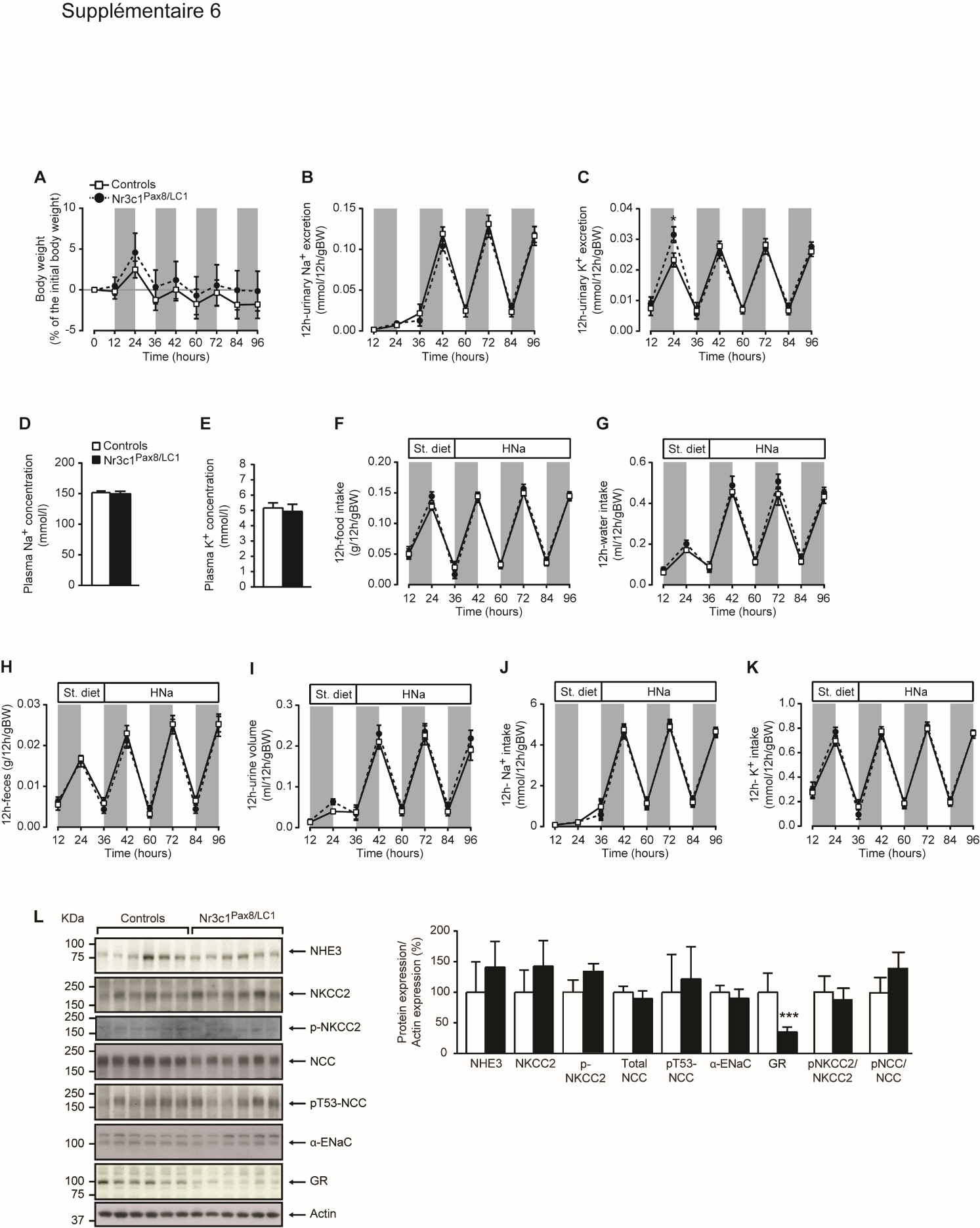 Figure S6 Molecular and metabolic parameters following a high sodium treatment (A) Body weight changes (expressed as percent of initial body weight) (B) urinary sodium and (C) potassium excretion (D) plasma sodium and (E) potassium concentrations in Nr3c1Pax8/LC1 KO and control mice measured at the end of the metabolic cage experiment. (F) Food intake (G) water intake (H) feces output (I) urine volume (J) sodium intake and (K) potassium intake in Nr3c1Pax8/LC1 knockout mice upon switching from normal to high salt diet. (L) Western blot analysis of NHE3, NKCC2, NCC, pT53-NCC, αENaC and GR on kidney lysates from control and Nr3c1Pax8/LC1 knockout mice upon switching from normal to high salt diet. β-actin was used as loading control. Samples were collected at the end of active night phase (8-9 a.m. local time). Graph shows quantification of Western blots. All parameters were determined each 12 -hours in metabolic cages following 2 weeks of doxycycline treatment, and under a diet rich in sodium. Values are means ± SEM, datasets were analyzed by ANOVA except D, E and L that were analyzed by unpaired two-tailed t test. The grey zone indicates the active night period (light off) and the white zone indicates the inactive day period (light on). Time points 12 and 24 correspond to 6 p.m. and 6 a.m. local time, respectively. n=5 per genotype, 2 females and 3 males per genotype.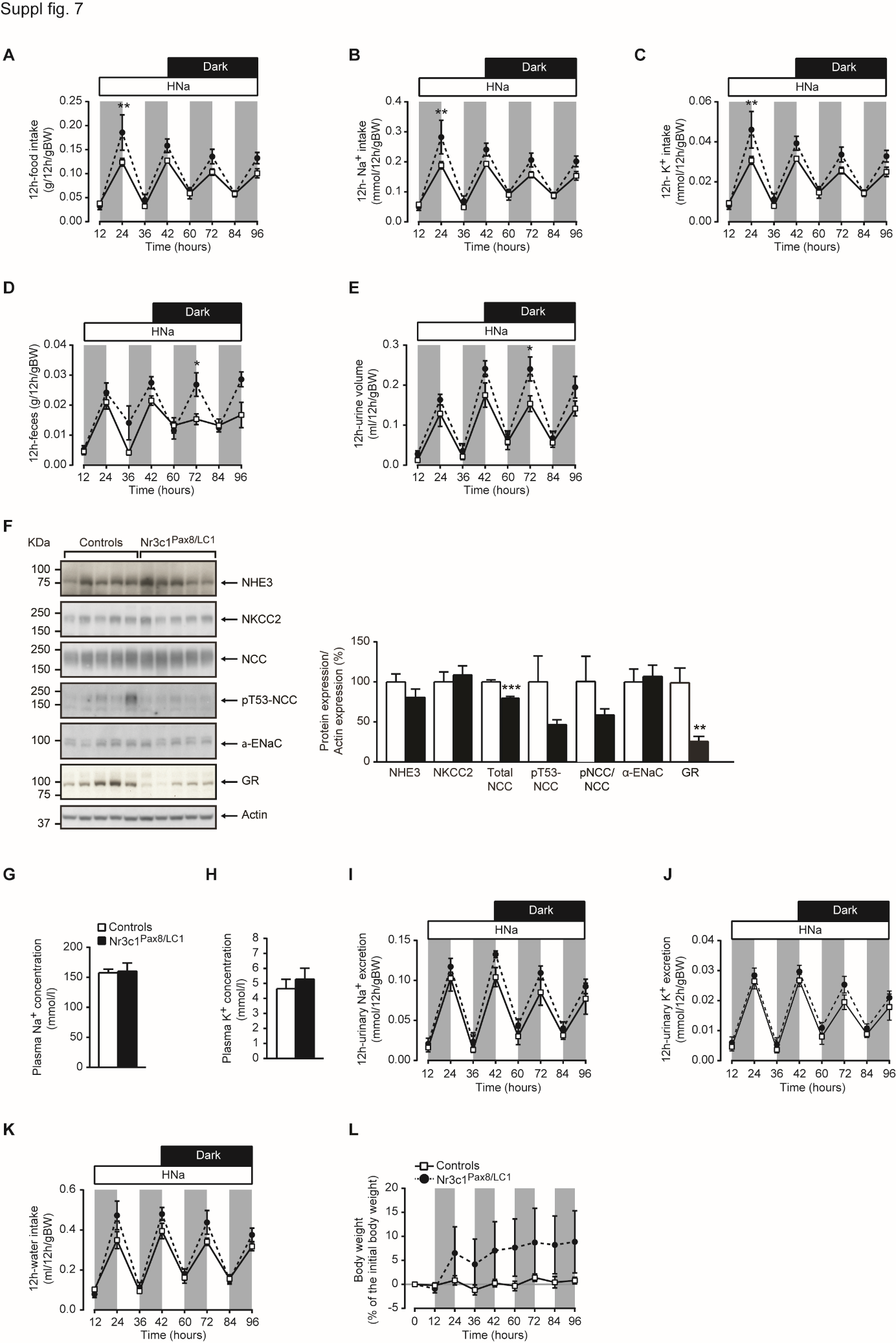 Figure S7 Metabolic parameters following a high sodium treatment followed by 48 hours darkness (A) Food intake (B) sodium intake (C) potassium intake (D) feces output (E) urine volume determined in Nr3c1Pax8/LC1 KO and control mice. (F) Western blot analysis of NHE3, NKCC2, NCC, pT53-NCC, αENaC and GR on kidney lysates from control and Nr3c1Pax8/LC1 knockout mice upon switching from normal to high salt diet. β-actin was used as loading control. Graph shows quantification of Western blots. Samples were collected at the end of the 48 hours darkness. (G) Plasma sodium and (H) potassium concentrations in Nr3c1Pax8/LC1 KO and control mice measured at the end of the metabolic cage experiment. (I) Urinary sodium and (J) potassium excretion and (K) water intake in Nr3c1Pax8/LC1 knockout mice upon switching from normal to high salt diet. (L) Body weight changes (expressed as percent of initial body weight) in Nr3c1Pax8/LC1 KO and control mice. All parameters were determined each 12 -hours in metabolic cages following 2 weeks of doxycycline treatment, and under a diet rich in sodium. Time points 12 and 24 correspond to 6 p.m. and 6 a.m. local time, respectively. Values are means ± SEM, datasets were analyzed by ANOVA except F, G and H that were analyzed by unpaired two-tailed t test. The grey zone indicates the active night period (light off) and the white zone indicates the inactive day period (light on). n=10 per genotype (4 females and 6 males per genotype).